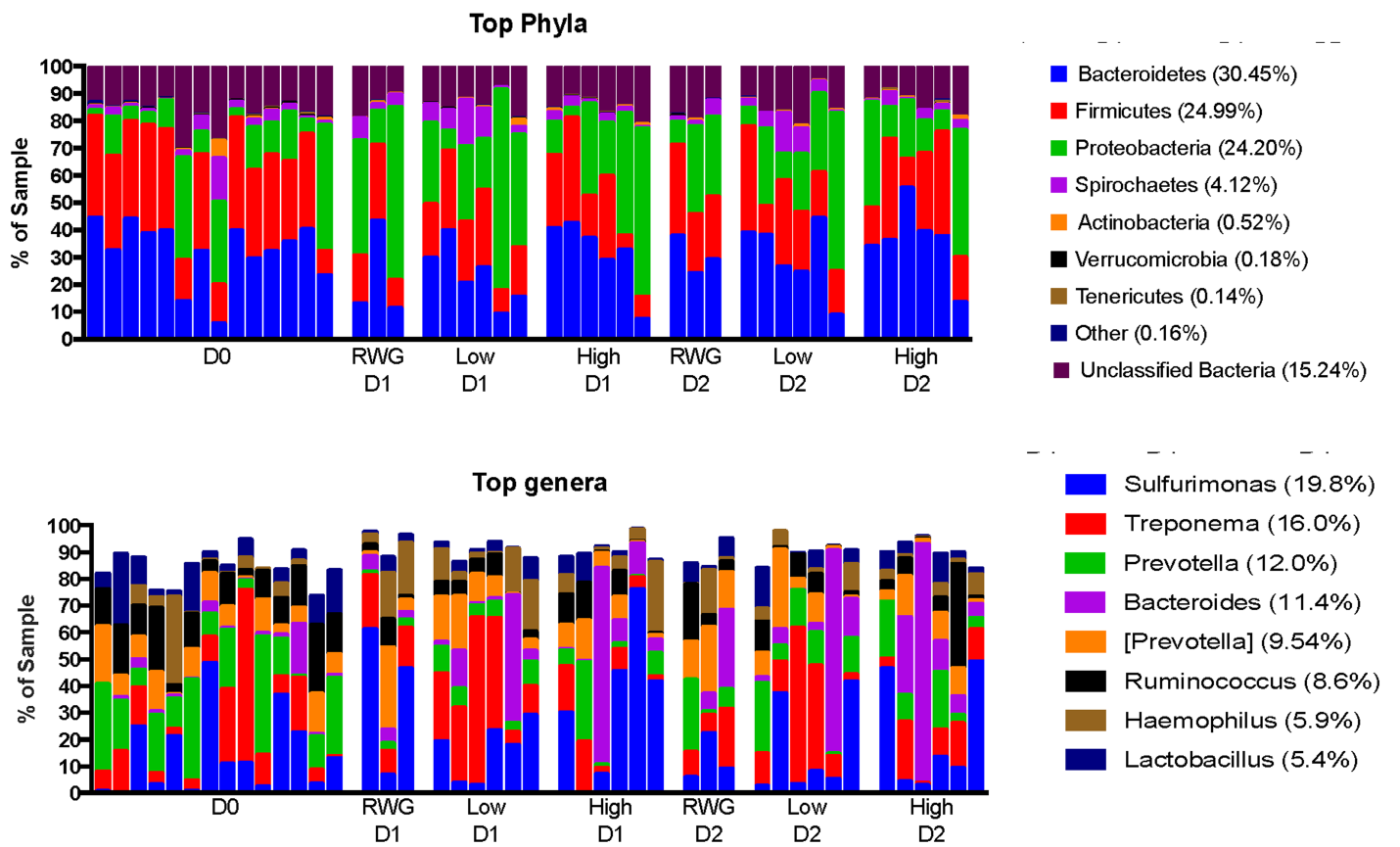 Supplemental Figure 1. Phyla (top) and Genera (bottom) represented for individual animals. 